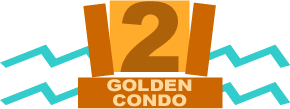 APPLICATION  FOR  OCCUPANCY121 Golden Condominium Association, Inc. Phone: 954 458-1029    Fax: 754 400-9977FILL IN ALL BLANKS – APPLICATION MAY BE RETURNED IF NOT FULLY COMPLETEDFee of $ 100.00 p/p  (background check)USA, Canadians $100 each, other nationalities $300 each (or up to net cost of background check)Fee MUST accompany this form(Upon Approval Rental Unit Owner or tenant must forward $500.00 security deposit payable to 121 Golden Condo Association)Date:     	             Desired Date of Occupancy:               ______________This application is for LEASE (  )	PURCHASE (  )	           UNIT #:	REALTOR’S NAME  	PHONE #  	NUMBER OF PEOPLE WHO WILL OCCUPY THIS UNIT   	  FINANCIAL INSITUTION:             CASH:  		___________  (Yes or No)				FINANCE: 	___________  (Yes or No)  LENDER INSTITUTION:  PRIMARY LENDER:		__________________________________________________________  ACCOUNT NUMBER:		__________________________________________________________  SECONDARY LENDER:		__________________________________________________________  ACCOUNT NUMBER:		__________________________________________________________APPLICANT(S) INFORMATIONAPPLICANT 1:LAST NAME:		FIRST NAME:	 	MI	 	SSN:				    DOB:	 		 DRIVER’S LIC. #:	 				PHONE #	 	 STATE:	 	MARITAL STATUS:  Married  (  )	    Separated  (  )    Divorced	(   )	Single  (   )SSN:	 	    DRIVER’S LIC. #  	STATE:   	EMAIL ADDRESS:	 	SPOUSE:LAST NAME:		FIRST NAME:	 	MI	 	APPLICANT 2:LAST NAME:		FIRST NAME:	 	MI	 	SSN:	 	    DOB:	 	PHONE #	 	DRIVER’S LIC. #:	 	STATE:	 	MARITAL STATUS:  Married	(  )	Separated	(  )  Divorced	(   )	Single  (   )(List children under 18 Years of Age who will occupy)NAME	AGE	 	 NAME	AGE	 	NAME		AGE	 	 NAME		AGE	 	PETSPETS:   YES  (  )	NO (  )	TYPE:    	PETSHOW MANY:	WEIGHTS:    	ONLY HOME BOUND PETS ARE PERMITTEDSERVICE DOGS ARE ALLOWED (MEDICAL DOCUMENTATION TO BE PROVIDED)RESIDENTIAL  HISTORYPRESENT ADDRESS:	 	CITY:	 	STATE:  	ZIP CODE:	 	OWN (  )	RENT (	)		FROM DATE:     	  NAME OF LANDLORD:		 		TO DATE:	 	 PHONE #	 		PREVIOUS ADDRESS:    	CITY:	 	STATE:  	ZIP CODE:	 	OWN (  )	RENT (	)		FROM DATE:     	  NAME OF LANDLORD:		 		TO DATE:	 	 PHONE #	 		PREVIOUS ADDRESS:    	CITY:	 	STATE:  	ZIP CODE:	  	OWN (  )	RENT (	)		FROM DATE:     	       TO DATE:	   __________NAME OF LANDLORD:		 		          PHONE #	    		VEHICLE(S) INFORMATIONVEHICLES:	MAKE:  	MAKE:  	MODEL:  	 MODEL:  	TAG #:   	 TAG #:   	STATE:  	 STATE:  	(ONLY ROOF GARDEN SOUTH IS PERMITTED MORE THAN 1 PARKING SPACE)EMPLOYMENT HISTORYARE YOU:	Self Employed   YES (  )	NO (  )	RETIRED   YES (  )	NO (	)IF YES, PROVIDE YOUR Company’s Information, or your last employer, as applicableAPPLICANT 1:EMPLOYER:	 	FROM:  	TO:  	CITY:	 	STATE:	ZIP:		PHONE:   	DEPT/POSITION:_ 	SUPERVISOR: 	PREVIOUS EMPLOYER:	FROM:  	TO:  	CITY:	 	STATE:	ZIP:		PHONE:   	DEPT/POSITION:	SUPERVISOR: 	APPLICANT 2:EMPLOYER:		FROM:  	TO:  	CITY:	 	STATE:	ZIP:		PHONE:   	DEPT/POSITION:	SUPERVISOR: 	PREVIOUS EMPLOYER:	FROM:  	TO:  	CITY:	 	STATE:	ZIP:		PHONE:   	DEPT/POSITION:	SUPERVISOR: 	SPOUSE:EMPLOYER:	 	FROM:  	TO:  	CITY:	 	STATE:	ZIP:		PHONE:   	DEPT/POSITION:	SUPERVISOR: 	PREVIOUS EMPLOYER:	FROM:  	TO:  	CITY:	 	STATE:	ZIP:		PHONE:   	DEPT/POSITION: 	SUPERVISOR: 	PERSONAL REFERENCESNAME1			PHONE HOME:	WORK 	ADDRESS	CITY	 	STATE  	NAME2			PHONE HOME:	WORK 	ADDRESS	CITY	 	STATE  	BANK REFERENCESBank Name:	 	PHONE:      	  City:State:    	Zip:	 	Have any applicant ever been arrested or convicted for anything other of a minor traffic offense?YES   (  )	NO (  )If YES, please explain:  	Applicant(s) represents that all information is true and correct and understands that as part of our procedure for processing the application, a Screening Consultant, will make an investigation from the information given and presents their findings to us for review.  This investigation may include, but is not limited to character, general reputation, credit, residence and criminal searches.Applicant(s) shown on these forms MUST be physically present at Screening.Applicant(s) agree not to hold the Association or its Screening Consultant liable for the discovery, or non-discovery of information or any actions taken as a result of this investigation.  Authorization is hereby given to release banking, credit, residence, employment, and other information pertinent to this application.Applicant(s) agree to pay any and all assessments for shortfalls due to foreclosures and short sales as required and specified by percentage by By-Laws even as applies to the unit they purchase.Signatures:Applicant #1:  	Date: 	Applicant #2:  	Date: 	Spouse:	 	Revised April 4, 2017  Date: 	